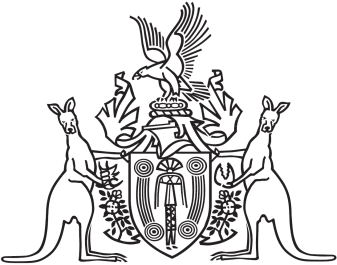 Northern Territory of AustraliaGovernment GazetteISSN-0157-8324No. G35	29 August 2018General informationThe Gazette is published by the Office of the Parliamentary Counsel.The Gazette will be published every Wednesday, with the closing date for notices being the previous Friday at 4.00 pm.Notices not received by the closing time will be held over until the next issue.Notices will not be published unless a Gazette notice request form together with a copy of the signed notice and a clean copy of the notice in Word or PDF is emailed to gazettes@nt.gov.au Notices will be published in the next issue, unless urgent publication is requested.AvailabilityThe Gazette will be available online at 12 Noon on the day of publication at https://nt.gov.au/about-government/gazettesUnauthorised versions of Northern Territory Acts and Subordinate legislation are available online at https://legislation.nt.gov.au/Northern Territory of AustraliaCrown Lands ActNotice of Determination of Grant Lease of Crown LandNotice is given, under section 12(6) of the Crown Lands Act, that the Minister for Infrastructure, Planning and Logistics determined under section 12(3) of the Act to grant a lease of Crown land, details of which are specified in the Schedule.Dated 31 July 2018Karen Frances WhiteSenior Manager Land TransactionsDepartment of Infrastructure, Planning and Logistics_________________________________________________________ScheduleDetails of DeterminationNorthern Territory of AustraliaLocal Court ActAppointment of Acting JudgeI, Natasha Kate Fyles, Attorney-General and Minister for Justice, under section 60(1) of the Local Court Act, appoint Suzanne Frances Oliver to be an acting Judge for 3 months on and from 31 August 2018.Dated 17 August 2018N. K. FylesAttorney-General and Minister for JusticePolice Administration ActSale of GoodsNotice is hereby given that pursuant to Section 166 of the Police Administration Act, the following property as shown on the attached schedule has been in the possession of the Officer in Charge, Police Station, Alice Springs, for a period in excess of 3 months and this property will be sold or otherwise disposed of in a manner as determined by the Commissioner of Police, if after twenty-eight (28) days from the publication of this notice the property remains unclaimed.P. VicarySuperintendentAlice Springs Police Station16 August 2018Exhibits AuctionMPR AuctionExhibits / MPR To CRTMExhibit/MPR DestructionBikes AuctionNorthern Territory of AustraliaHeritage ActRevocation of Provisional Declaration of Heritage PlaceI, Lauren Jane Moss, Minister for Tourism and Culture, under section 35(4)(a) of the Heritage Act, revoke the declaration entitled "Provisional Declaration of Heritage Places and Object", dated 2 November 2015 and published in Gazette No. S105 of 3 November 2015, to the extent that it provisionally declares the Old Power Station located within Lot 1241, Town of Alice Springs, to be a heritage place. Dated 21 August 2018L. J. MossMinister for Tourism and CultureNorthern Territory of AustraliaLaw Officers ActAuthorisationI, Meredith Day, the acting Chief Executive Officer of the 
Department of the Attorney-General and Justice, in pursuance of section 8(4) of the Law Officers Act, authorise Patrick Maxwell Curtin an officer of the Department, being a legal practitioner, to act in the name of the Solicitor for the Northern Territory.Dated 22 August 2018M. DayActing Chief Executive OfficerDescription of Crown land the subject of the proposed grant:Proposed NT Portion 7630,Beagle Gulf localityPerson to whom proposed grant is to be made:Paspaley Pearling Company Pty Ltd (ACN 009 591 708)Price:Nil, subject to rental provisionsunder the Crown leaseTerm:10 yearsProposed Development:Pearl oyster nursery and seedingarea for pearling operations481702024Large blue Esky – disposal approved from May 18 destruction list502108001Black Sony Cyber Shot camera502489001Black & silver “Home & Co” music amp503564003Prime Power generator S/N 2552065503564002Makita sander, model Q090258503564001Makita angle grinder, model Q04365503645001Wheel & tyre (complete unit)503821001Black & silver men’s Slazenger watch503950001Green scooter501927002$15.10502722001/001$105.00502938001$270.00503511001$200.00503740001$20.00503741001$0.25503745002$110.00503751002$2.80503903002$40.00504145001$5.00504299001Swedish Krona 20.00504610002$25.00502836001Black leather Collette overnight bag502836002Various items, women’s clothing, size 18501575001Black Telstra mobile phone501765004Medical equipment/medication501765003Costume jewellery necklaces501765002Hair straightener501765001Black & grey Nike bag501927001Black wallet501935001Gold & black Samsung mobile phone501954001White Telstra mobile phone501954002White charger cord and plug 502089001White Telstra mobile phone502147002Light green Alcatel Boost phone502147001Black Telstra mobile phone502722002Black Telstra mobile phone502722001Silver Huawei mobile phone, black and brown leather case502887001Black Telstra mobile phone502938002Purple, green & red small pouch purse503037001Black Huawei mobile phone503511002Black wallet503740002White ID card503744001Small green & pink battery pack to charge USB or phone5037450012 pairs of round stud earrings503751003Red cross with Jesus503751001ID card503753001Yellow portable speaker, Nizhi TT028503754001Black Nokia mobile phone503814001Black mobile phone, stickers on back503815001Black Telstra mobile phone503816001Black Optus mobile phone503817001Black Huawei mobile phone503818001White Telstra mobile phone503819001Silver & white mobile phone503820001White & silver Telstra mobile phone503866002Purple Sony Xperia mobile phone503866001Gold Apple iPhone 6S503903001Glittery blue purse504243001Large grey suitcase, contains books504337001Black Apple iPhone, pink & gold case504351002Black & blue Telstra mobile phone504351001Grey & black Telstra flip phone504598002Black Telstra mobile phone504598001Black Samsung mobile phone504610001Black wallet504738001Black drawstring handbag & contents501455001Black Avanti Montari S/N 136K06830grey writing, lime green handle grips501346001Silver Trek Shimano501376001Black & green Raleigh Eliminator501395001Black & gold “OK Bicycle Co”, Truth BMX.  S/N SNHEY14D0570501485001Bronze Raleigh CM10, S/N 0700059916501535001Purple & yellow Colorado Dominator, S/N C2J0001680501591001Silver & blue Exile BMX 501700001Black Avanti Explorer, S/N 139K1460501783001Green & black RSC Challenger, S/N 71238501784001Black & red Haro Downtown, S/N 5EK3355502073001White Explorer, red lock on main bar S/N 42424093 2609341104242961502081001Black & white Monteray Urban Cruiser, metal chain and padlock around frame502559001Black & red Kodiak Southern Star,S/N G1301037752502581001Blue & grey Raleigh Freedom, S/N SNFSD12EL8596502791001Black & green Huffy Mt Echo502898001Silver & white Southern Star HighlandS/N 26402A 28811a502916001Black Norco Beretta, yellow forks502956001Black & grey Raleigh502992001Blue Trek Seven2, S/N WTU069C13175503278001Black Riot mountain bike503508001Black & navy blue Southern Star Kodiak503510001Light green bike, purple pedals503526001Metallic blue & black Kona pushbike503697001Black & white Rhythm BMX bike503723002Maroon Apollo Comfort bike503723001Black Repco Radical, green speckles503870001Black & orange Avanti Montari S/N U18KK18222503914001Silver BMX, Aqua blue tyres rims503943002Blue Magna Great Divide Hardtail bike S/N 102089010949503943001Bronze Giant Suede retro bikeS/N CC809333503967001Silver & red Avanti DiscoveryS/N U39Y317U504065001White, red & black Scott bike504151001Red Trek Marlin 5 Hardtail bikeS/N WTU123C0007M504173001Blue Avanti Blade, road bike504350001Black & blue Merida MattsS/N AGF14CO48822504566001Black & grey Trek Marlin 5504637001Black & yellow Itrax NR20, kids bike504656001Red & white Avanti ForteS/N U134KO8938504657001Black & grey MeridaS/N WC587980M